Зарегистрировано в Минюсте России 20 августа 2013 г. N 29569МИНИСТЕРСТВО ОБРАЗОВАНИЯ И НАУКИ РОССИЙСКОЙ ФЕДЕРАЦИИПРИКАЗот 2 августа 2013 г. N 854ОБ УТВЕРЖДЕНИИФЕДЕРАЛЬНОГО ГОСУДАРСТВЕННОГО ОБРАЗОВАТЕЛЬНОГО СТАНДАРТАСРЕДНЕГО ПРОФЕССИОНАЛЬНОГО ОБРАЗОВАНИЯ ПО ПРОФЕССИИ230103.02 МАСТЕР ПО ОБРАБОТКЕ ЦИФРОВОЙ ИНФОРМАЦИИВ соответствии с пунктом 5.2.41 Положения о Министерстве образования и науки Российской Федерации, утвержденного постановлением Правительства Российской Федерации от 3 июня 2013 г. N 466 (Собрание законодательства Российской Федерации, 2013, N 23, ст. 2923), приказываю:1. Утвердить прилагаемый федеральный государственный образовательный стандарт среднего профессионального образования по профессии 230103.02 Мастер по обработке цифровой информации.2. Признать утратившим силу приказ Министерства образования и науки Российской Федерации от 16 апреля 2010 г. N 365 "Об утверждении и введении в действие федерального государственного образовательного стандарта начального профессионального образования по профессии 230103.02 Мастер по обработке цифровой информации" (зарегистрирован Министерством юстиции Российской Федерации 11 мая 2010 г., регистрационный N 17168).3. Настоящий приказ вступает в силу с 1 сентября 2013 года.МинистрД.В.ЛИВАНОВПриложениеУтвержденприказом Министерства образованияи науки Российской Федерацииот 2 августа 2013 г. N 854ФЕДЕРАЛЬНЫЙ ГОСУДАРСТВЕННЫЙ ОБРАЗОВАТЕЛЬНЫЙ СТАНДАРТСРЕДНЕГО ПРОФЕССИОНАЛЬНОГО ОБРАЗОВАНИЯ ПО ПРОФЕССИИ230103.02 МАСТЕР ПО ОБРАБОТКЕ ЦИФРОВОЙ ИНФОРМАЦИИI. ОБЛАСТЬ ПРИМЕНЕНИЯ1.1. Настоящий федеральный государственный образовательный стандарт среднего профессионального образования представляет собой совокупность обязательных требований к среднему профессиональному образованию по профессии 230103.02 Мастер по обработке цифровой информации для профессиональной образовательной организации и образовательной организации высшего образования, которые имеют право на реализацию имеющих государственную аккредитацию программ подготовки квалифицированных рабочих, служащих по данной профессии, на территории Российской Федерации (далее - образовательная организация).1.2. Право на реализацию программы подготовки квалифицированных рабочих, служащих по профессии 230103.02 Мастер по обработке цифровой информации имеет образовательная организация при наличии соответствующей лицензии на осуществление образовательной деятельности.Возможна сетевая форма реализации программы подготовки квалифицированных рабочих, служащих с использованием ресурсов нескольких образовательных организаций. В реализации программы подготовки квалифицированных рабочих, служащих с использованием сетевой формы наряду с образовательными организациями также могут участвовать медицинские организации, организации культуры, физкультурно-спортивные и иные организации, обладающие ресурсами, необходимыми для осуществления обучения, проведения учебной и производственной практики и осуществления иных видов учебной деятельности, предусмотренных программой подготовки квалифицированных рабочих, служащих <1>.--------------------------------<1> Часть 1 статьи 15 Федерального закона от 29 декабря 2012 г. N 273-ФЗ "Об образовании в Российской Федерации" (Собрание законодательства Российской Федерации, 2012, N 53, ст. 7598; 2013, N 19, ст. 2326).1.3. Образовательная деятельность при освоении образовательной программы или отдельных ее компонентов организуется в форме практической подготовки.(п. 1.3 введен Приказом Минпросвещения России от 13.07.2021 N 450)1.4. Воспитание обучающихся при освоении ими образовательной программы осуществляется на основе включаемых в образовательную программу рабочей программы воспитания и календарного плана воспитательной работы, разрабатываемых и утверждаемых с учетом включенных в примерную основную образовательную программу примерной рабочей программы воспитания и примерного календарного плана воспитательной работы.(п. 1.4 введен Приказом Минпросвещения России от 13.07.2021 N 450)II. ИСПОЛЬЗУЕМЫЕ СОКРАЩЕНИЯВ настоящем стандарте используются следующие сокращения:СПО - среднее профессиональное образование;ФГОС СПО - федеральный государственный образовательный стандарт среднего профессионального образования;ППКРС - программа подготовки квалифицированных рабочих, служащих по профессии;ОК - общая компетенция;ПК - профессиональная компетенция;ПМ - профессиональный модуль;МДК - междисциплинарный курс.III. ХАРАКТЕРИСТИКА ПОДГОТОВКИ ПО ПРОФЕССИИ3.1. Сроки получения СПО по профессии 230103.02 Мастер по обработке цифровой информации в очной форме обучения и соответствующие квалификации приводятся в Таблице 1.Таблица 1--------------------------------<1> ФГОС СПО в части требований к результатам освоения ППКРС ориентирован на присвоение выпускнику квалификации выше средней квалификации для данной профессии.<2> Независимо от применяемых образовательных технологий.<3> Образовательные организации, осуществляющие подготовку квалифицированных рабочих, служащих на базе основного общего образования, реализуют федеральный государственный образовательный стандарт среднего общего образования в пределах ППКРС, в том числе с учетом получаемой профессии СПО.3.2. Сроки получения СПО по ППКРС независимо от применяемых образовательных технологий увеличиваются:а) для обучающихся по очно-заочной форме обучения:на базе среднего общего образования - не более чем на 1 год;на базе основного общего образования - не более чем на 1,5 года;б) для инвалидов и лиц с ограниченными возможностями здоровья - не более чем на 6 месяцев.IV. ХАРАКТЕРИСТИКА ПРОФЕССИОНАЛЬНОЙДЕЯТЕЛЬНОСТИ ВЫПУСКНИКОВ4.1. Область профессиональной деятельности выпускников: ввод, хранение, обработка, передача и публикация цифровой информации, в т.ч. звука, изображений, видео и мультимедиа на персональном компьютере, а также в локальных и глобальных компьютерных сетях.4.2. Объектами профессиональной деятельности выпускников являются:аппаратное и программное обеспечение персональных компьютеров и серверов;периферийное оборудование;источники аудиовизуальной информации;звуко- и видеозаписывающее и воспроизводящее мультимедийное оборудование;информационные ресурсы локальных и глобальных компьютерных сетей.4.3. Обучающийся по профессии 230103.02 Мастер по обработке цифровой информации готовится к следующим видам деятельности:4.3.1. Ввод и обработка цифровой информации.4.3.2. Хранение, передача и публикация цифровой информации.V. ТРЕБОВАНИЯ К РЕЗУЛЬТАТАМ ОСВОЕНИЯ ПРОГРАММЫ ПОДГОТОВКИКВАЛИФИЦИРОВАННЫХ РАБОЧИХ, СЛУЖАЩИХ5.1. Выпускник, освоивший ППКРС, должен обладать общими компетенциями, включающими в себя способность:ОК 1. Понимать сущность и социальную значимость будущей профессии, проявлять к ней устойчивый интерес.ОК 2. Организовывать собственную деятельность исходя из цели и способов ее достижения, определенных руководителем.ОК 3. Анализировать рабочую ситуацию, осуществлять текущий и итоговый контроль, оценку и коррекцию собственной деятельности, нести ответственность за результаты своей работы.ОК 4. Осуществлять поиск информации, необходимой для эффективного выполнения профессиональных задач.ОК 5. Использовать информационно-коммуникационные технологии в профессиональной деятельности.ОК 6. Работать в команде, эффективно общаться с коллегами, руководством, клиентами.ОК 7. Исполнять воинскую обязанность <*>, в том числе с применением полученных профессиональных знаний (для юношей).--------------------------------<*> В соответствии с Федеральным законом от 28.03.1998 N 53-ФЗ "О воинской обязанности и военной службе".5.2. Выпускник, освоивший ППКРС, должен обладать профессиональными компетенциями, соответствующими видам деятельности:5.2.1. Ввод и обработка цифровой информации.ПК 1.1. Подготавливать к работе и настраивать аппаратное обеспечение, периферийные устройства, операционную систему персонального компьютера и мультимедийное оборудование.ПК 1.2. Выполнять ввод цифровой и аналоговой информации в персональный компьютер с различных носителей.ПК 1.3. Конвертировать файлы с цифровой информацией в различные форматы.ПК 1.4. Обрабатывать аудио- и визуальный контент средствами звуковых, графических и видеоредакторов.ПК 1.5. Создавать и воспроизводить видеоролики, презентации, слайд-шоу, медиафайлы и другую итоговую продукцию из исходных аудио-, визуальных и мультимедийных компонентов средствами персонального компьютера и мультимедийного оборудования.5.2.2. Хранение, передача и публикация цифровой информации.ПК 2.1. Формировать медиатеки для структурированного хранения и каталогизации цифровой информации.ПК 2.2. Управлять размещением цифровой информации на дисках персонального компьютера, а также дисковых хранилищах локальной и глобальной компьютерной сети.ПК 2.3. Тиражировать мультимедиа-контент на различных съемных носителях информации.ПК 2.4. Публиковать мультимедиа-контент в сети Интернет.VI. ТРЕБОВАНИЯ К СТРУКТУРЕ ПРОГРАММЫ ПОДГОТОВКИКВАЛИФИЦИРОВАННЫХ РАБОЧИХ, СЛУЖАЩИХ6.1. ППКРС предусматривает изучение следующих учебных циклов:общепрофессионального;профессиональногои разделов:физическая культура;учебная практика;производственная практика;промежуточная аттестация;государственная итоговая аттестация.6.2. Обязательная часть ППКРС должна составлять около 80 процентов от общего объема времени, отведенного на ее освоение. Вариативная часть (около 20 процентов) дает возможность расширения и (или) углубления подготовки, определяемой содержанием обязательной части, получения дополнительных компетенций, умений и знаний, необходимых для обеспечения конкурентоспособности выпускника в соответствии с запросами регионального рынка труда и возможностями продолжения образования. Дисциплины, междисциплинарные курсы и профессиональные модули вариативной части определяются образовательной организацией.Общепрофессиональный учебный цикл состоит из общепрофессиональных дисциплин, профессиональный учебный цикл состоит из профессиональных модулей в соответствии с видами деятельности, соответствующими присваиваемой квалификации. В состав профессионального модуля входит один или несколько междисциплинарных курсов. При освоении обучающимися профессиональных модулей проводятся учебная и (или) производственная практика.Обязательная часть профессионального учебного цикла ППКРС должна предусматривать изучение дисциплины "Безопасность жизнедеятельности". Объем часов на дисциплину "Безопасность жизнедеятельности" составляет 2 часа в неделю в период теоретического обучения (обязательной части учебных циклов), но не более 68 часов, из них на освоение основ военной службы - 70 процентов от общего объема времени, отведенного на указанную дисциплину.6.3. Образовательной организацией при определении структуры ППКРС и трудоемкости ее освоения может применяться система зачетных единиц, при этом одна зачетная единица соответствует 36 академическим часам.Структура программы подготовки квалифицированныхрабочих, служащихТаблица 2Таблица 3(в ред. Приказа Минобрнауки России от 09.04.2015 N 391)Срок получения среднего профессионального образования по ППКРС в очной форме обучения составляет 43/65 недель, в том числе:VII. ТРЕБОВАНИЯ К УСЛОВИЯМ РЕАЛИЗАЦИИ ПРОГРАММЫ ПОДГОТОВКИКВАЛИФИЦИРОВАННЫХ РАБОЧИХ, СЛУЖАЩИХ7.1. Образовательная организация самостоятельно разрабатывает и утверждает ППКРС в соответствии с ФГОС СПО и с учетом соответствующей примерной ППКРС.Перед началом разработки ППКРС образовательная организация должна определить ее специфику с учетом направленности на удовлетворение потребностей рынка труда и работодателей, конкретизировать конечные результаты обучения в виде компетенций, умений и знаний, приобретаемого практического опыта.Конкретные виды деятельности, к которым готовится обучающийся, должны соответствовать присваиваемой квалификации, определять содержание образовательной программы, разрабатываемой образовательной организацией совместно с заинтересованными работодателями.При формировании ППКРС образовательная организация:имеет право использовать объем времени, отведенный на вариативную часть учебных циклов ППКРС, увеличивая при этом объем времени, отведенный на дисциплины и модули обязательной части, на практики, либо вводя новые дисциплины и модули в соответствии с потребностями работодателей и спецификой деятельности образовательной организации;(в ред. Приказа Минобрнауки России от 09.04.2015 N 391)обязана ежегодно обновлять ППКРС с учетом запросов работодателей, особенностей развития региона, науки, культуры, экономики, техники, технологий и социальной сферы в рамках, установленных настоящим ФГОС СПО;обязана в рабочих программах всех дисциплин и профессиональных модулей четко формулировать требования к результатам их освоения: компетенциям, приобретаемому практическому опыту, знаниям и умениям;обязана обеспечивать эффективную самостоятельную работу обучающихся в сочетании с совершенствованием управления ею со стороны преподавателей и мастеров производственного обучения;обязана обеспечивать обучающимся возможность участвовать в формировании индивидуальной образовательной программы;обязана формировать социокультурную среду, создавать условия, необходимые для всестороннего развития и социализации личности, сохранения здоровья обучающихся, способствовать развитию воспитательного компонента образовательного процесса, включая развитие самоуправления, участие обучающихся в работе общественных организаций, спортивных и творческих клубов;должна предусматривать при реализации компетентностного подхода использование в образовательном процессе активных форм проведения занятий с применением электронных образовательных ресурсов, деловых и ролевых игр, индивидуальных и групповых проектов, анализа производственных ситуаций, психологических и иных тренингов, групповых дискуссий в сочетании с внеаудиторной работой для формирования и развития общих и профессиональных компетенций обучающихся.7.2. При реализации ППКРС обучающиеся имеют академические права и обязанности в соответствии с Федеральным законом от 29 декабря 2012 г. N 273-ФЗ "Об образовании в Российской Федерации" <1>.--------------------------------<1> Собрание законодательства Российской Федерации, 2012, N 53, ст. 7598; 2013, N 19, ст. 2326.7.3. Максимальный объем учебной нагрузки обучающегося составляет 54 академических часа в неделю, включая все виды аудиторной и внеаудиторной (самостоятельной) учебной работы по освоению ППКРС и консультации.7.4. Максимальный объем аудиторной учебной нагрузки в очной форме обучения составляет 36 академических часов в неделю.7.5. Максимальный объем аудиторной учебной нагрузки в очно-заочной форме обучения составляет 16 академических часов в неделю.7.6. Общая продолжительность каникул составляет не менее 10 недель в учебном году при сроке обучения более 1 года и не менее 2 недель в зимний период при сроке обучения 1 год.7.7. По дисциплине "Физическая культура" могут быть предусмотрены еженедельно 2 часа самостоятельной учебной нагрузки, включая игровые виды подготовки (за счет различных форм внеаудиторных занятий в спортивных клубах, секциях).7.8. Образовательная организация имеет право для подгрупп девушек использовать 70 процентов учебного времени дисциплины "Безопасность жизнедеятельности", отведенного на изучение основ военной службы, на освоение основ медицинских знаний.7.9. Получение СПО на базе основного общего образования осуществляется с одновременным получением среднего общего образования в пределах ППКРС. В этом случае ППКРС, реализуемая на базе основного общего образования, разрабатывается на основе требований соответствующих федеральных государственных образовательных стандартов среднего общего и среднего профессионального образования с учетом получаемой профессии СПО.Срок освоения ППКРС в очной форме обучения для лиц, обучающихся на базе основного общего образования, увеличивается на 82 недели из расчета:7.10. Консультации для обучающихся по очной и очно-заочной формам обучения предусматриваются образовательной организацией из расчета 4 часа на одного обучающегося на каждый учебный год, в том числе в период реализации образовательной программы среднего общего образования для лиц, обучающихся на базе основного общего образования. Формы проведения консультаций (групповые, индивидуальные, письменные, устные) определяются образовательной организацией.7.11. В период обучения с юношами проводятся учебные сборы <1>.--------------------------------<1> Пункт 1 статьи 13 Федерального закона от 28 марта 1998 г. N 53-ФЗ "О воинской обязанности и военной службе" (Собрание законодательства Российской Федерации, 1998, N 13, ст. 1475; 2004, N 35, ст. 3607; 2005, N 30, ст. 3111; 2007, N 49, ст. 6070; 2008, N 30, ст. 3616; 2013, N 30, ст. 3477).7.12. Практика является обязательным разделом ППКРС. Она представляет собой вид учебной деятельности, направленной на формирование, закрепление, развитие практических навыков и компетенций в процессе выполнения определенных видов работ, связанных с будущей профессиональной деятельностью. При реализации ППКРС предусматриваются следующие виды практик: учебная и производственная.Учебная практика и производственная практика проводятся образовательной организацией при освоении обучающимися профессиональных компетенций в рамках профессиональных модулей и могут реализовываться как концентрированно в несколько периодов, так и рассредоточенно, чередуясь с теоретическими занятиями в рамках профессиональных модулей.Цели и задачи, программы и формы отчетности определяются образовательной организацией по каждому виду практики.Производственная практика должна проводиться в организациях, направление деятельности которых соответствует профилю подготовки обучающихся.Аттестация по итогам производственной практики проводится с учетом (или на основании) результатов, подтвержденных документами соответствующих организаций.7.13. Реализация ППКРС должна обеспечиваться педагогическими кадрами, имеющими среднее профессиональное или высшее образование, соответствующее профилю преподаваемой дисциплины (модуля). Мастера производственного обучения должны иметь на 1 - 2 разряда по профессии рабочего выше, чем предусмотрено ФГОС СПО для выпускников. Опыт деятельности в организациях соответствующей профессиональной сферы является обязательным для преподавателей, отвечающих за освоение обучающимся профессионального учебного цикла, эти преподаватели и мастера производственного обучения получают дополнительное профессиональное образование по программам повышения квалификации, в том числе в форме стажировки в профильных организациях не реже 1 раза в 3 года.7.14. ППКРС должна обеспечиваться учебно-методической документацией по всем дисциплинам, междисциплинарным курсам и профессиональным модулям ППКРС.Внеаудиторная работа должна сопровождаться методическим обеспечением и обоснованием расчета времени, затрачиваемого на ее выполнение.Реализация ППКРС должна обеспечиваться доступом каждого обучающегося к базам данных и библиотечным фондам, формируемым по полному перечню дисциплин (модулей) ППКРС. Во время самостоятельной подготовки обучающиеся должны быть обеспечены доступом к сети Интернет.Каждый обучающийся должен быть обеспечен не менее чем одним учебным печатным и/или электронным изданием по каждой дисциплине общепрофессионального учебного цикла и одним учебно-методическим печатным и/или электронным изданием по каждому междисциплинарному курсу (включая электронные базы периодических изданий).Библиотечный фонд должен быть укомплектован печатными и/или электронными изданиями основной и дополнительной учебной литературы по дисциплинам всех учебных циклов, изданными за последние 5 лет.Библиотечный фонд, помимо учебной литературы, должен включать официальные, справочно-библиографические и периодические издания в расчете 1 - 2 экземпляра на каждые 100 обучающихся.Каждому обучающемуся должен быть обеспечен доступ к комплектам библиотечного фонда, состоящим не менее чем из 3 наименований отечественных журналов.Образовательная организация должна предоставить обучающимся возможность оперативного обмена информацией с отечественными организациями, в том числе образовательными организациями, и доступ к современным профессиональным базам данных и информационным ресурсам сети Интернет.7.15. Прием на обучение по ППКРС за счет бюджетных ассигнований федерального бюджета, бюджетов субъектов Российской Федерации и местных бюджетов является общедоступным, если иное не предусмотрено частью 4 статьи 68 Федерального закона от 29 декабря 2012 г. N 273-ФЗ "Об образовании в Российской Федерации" <1>. Финансирование реализации ППКРС должно осуществляться в объеме не ниже установленных государственных нормативных затрат на оказание государственной услуги в сфере образования для данного уровня.--------------------------------<1> Собрание законодательства Российской Федерации, 2012, N 53, ст. 7598; 2013, N 19, ст. 2326.7.16. Образовательная организация, реализующая ППКРС, должна располагать материально-технической базой, обеспечивающей проведение всех видов лабораторных работ и практических занятий, дисциплинарной, междисциплинарной и модульной подготовки, учебной практики, предусмотренных учебным планом образовательной организации. Материально-техническая база должна соответствовать действующим санитарным и противопожарным нормам.Перечень кабинетов, лабораторий, мастерскихи других помещенийКабинеты:информатики и информационных технологий;мультимедиа-технологий;охраны труда;экономики организации;безопасности жизнедеятельности.Лаборатории:электротехники с основами радиоэлектроники.Спортивный комплекс:спортивный зал;абзацы тринадцатый - четырнадцатый утратили силу. - Приказ Минпросвещения России от 13.07.2021 N 450.Залы:библиотека, читальный зал с выходом в сеть Интернет;актовый зал.Реализация ППКРС должна обеспечивать:выполнение обучающимся лабораторных работ и практических занятий, включая как обязательный компонент практические задания с использованием персональных компьютеров;освоение обучающимся профессиональных модулей в условиях созданной соответствующей образовательной среды в образовательной организации или в организациях в зависимости от специфики вида профессиональной деятельности.Образовательная организация должна быть обеспечена необходимым комплектом лицензионного программного обеспечения.7.17. Реализация ППКРС осуществляется образовательной организацией на государственном языке Российской Федерации.Реализация ППКРС образовательной организацией, расположенной на территории республики Российской Федерации, может осуществляться на государственном языке республики Российской Федерации в соответствии с законодательством республик Российской Федерации. Реализация ППКРС образовательной организацией на государственном языке республики Российской Федерации не должна осуществляться в ущерб государственному языку Российской Федерации.VIII. ТРЕБОВАНИЯ К РЕЗУЛЬТАТАМ ОСВОЕНИЯ ПРОГРАММЫПОДГОТОВКИ КВАЛИФИЦИРОВАННЫХ РАБОЧИХ, СЛУЖАЩИХ8.1. Оценка качества освоения ППКРС должна включать текущий контроль успеваемости, промежуточную и государственную итоговую аттестацию обучающихся.8.2. Конкретные формы и процедуры текущего контроля успеваемости, промежуточной аттестации по каждой дисциплине и профессиональному модулю разрабатываются образовательной организацией самостоятельно и доводятся до сведения обучающихся в течение первых двух месяцев от начала обучения.8.3. Для аттестации обучающихся на соответствие их персональных достижений поэтапным требованиям соответствующей ППКРС (текущий контроль успеваемости и промежуточная аттестация) создаются фонды оценочных средств, позволяющие оценить умения, знания, практический опыт и освоенные компетенции.Фонды оценочных средств для промежуточной аттестации по дисциплинам и междисциплинарным курсам в составе профессиональных модулей разрабатываются и утверждаются образовательной организацией самостоятельно, а для промежуточной аттестации по профессиональным модулям и для государственной итоговой аттестации - разрабатываются и утверждаются образовательной организацией после предварительного положительного заключения работодателей.Для промежуточной аттестации обучающихся по дисциплинам (междисциплинарным курсам) кроме преподавателей конкретной дисциплины (междисциплинарного курса) в качестве внешних экспертов должны активно привлекаться преподаватели смежных дисциплин (курсов). Для максимального приближения программ промежуточной аттестации обучающихся по профессиональным модулям к условиям их будущей профессиональной деятельности образовательной организацией в качестве внештатных экспертов должны активно привлекаться работодатели.8.4. Оценка качества подготовки обучающихся и выпускников осуществляется в двух основных направлениях:оценка уровня освоения дисциплин;оценка компетенций обучающихся.Для юношей предусматривается оценка результатов освоения основ военной службы.8.5. К государственной итоговой аттестации допускаются обучающиеся, не имеющие академической задолженности и в полном объеме выполнившие учебный план или индивидуальный учебный план по ППКРС, если иное не установлено порядком проведения государственной итоговой аттестации по образовательным программам среднего профессионального образования <1>.--------------------------------<1> Часть 6 статьи 59 Федерального закона от 29 декабря 2012 г. N 273-ФЗ "Об образовании в Российской Федерации" (Собрание законодательства Российской Федерации, 2012, N 53, ст. 7598; 2013, N 19, ст. 2326).8.6. Государственная итоговая аттестация включает защиту выпускной квалификационной работы (выпускная практическая квалификационная работа и письменная экзаменационная работа). Обязательные требования - соответствие тематики выпускной квалификационной работы содержанию одного или нескольких профессиональных модулей; выпускная практическая квалификационная работа должна предусматривать сложность работы не ниже разряда по профессии рабочего, предусмотренного ФГОС СПО.Государственный экзамен вводится по усмотрению образовательной организации.8.7. Обучающиеся по ППКРС, не имеющие среднего общего образования, в соответствии с частью 6 статьи 68 Федерального закона от 29 декабря 2012 г. N 273-ФЗ "Об образовании в Российской Федерации" <1> вправе бесплатно пройти государственную итоговую аттестацию, которой завершается освоение образовательных программ среднего общего образования. При успешном прохождении указанной государственной итоговой аттестации аккредитованной образовательной организацией обучающимся выдается аттестат о среднем общем образовании.--------------------------------<1> Собрание законодательства Российской Федерации, 2012, N 53, ст. 7598; 2013, N 19, ст. 2326.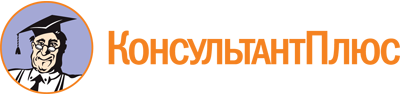 Приказ Минобрнауки России от 02.08.2013 N 854
(ред. от 13.07.2021)
"Об утверждении федерального государственного образовательного стандарта среднего профессионального образования по профессии 230103.02 Мастер по обработке цифровой информации"
(Зарегистрировано в Минюсте России 20.08.2013 N 29569)Документ предоставлен КонсультантПлюс

www.consultant.ru

Дата сохранения: 12.12.2022
 Список изменяющих документов(в ред. Приказа Минобрнауки России от 09.04.2015 N 391,Приказа Минпросвещения России от 13.07.2021 N 450)Список изменяющих документов(в ред. Приказа Минобрнауки России от 09.04.2015 N 391,Приказа Минпросвещения России от 13.07.2021 N 450)Уровень образования, необходимый для приема на обучение по ППКРСНаименование квалификации (профессийпо Общероссийскому классификатору профессий рабочих, должностей служащих и тарифных разрядов) (ОК 016-94) <1>Срок получения СПО по ППКРС в очной форме обучения <2>среднее общее образованиеОператор электронно-вычислительных и вычислительных машин10 мес.основное общее образованиеОператор электронно-вычислительных и вычислительных машин2 года 10 мес. <3>(в ред. Приказа Минобрнауки России от 09.04.2015 N 391)(в ред. Приказа Минобрнауки России от 09.04.2015 N 391)(в ред. Приказа Минобрнауки России от 09.04.2015 N 391)ИндексНаименование учебных циклов, разделов, модулей, требования к знаниям, умениям, практическому опытуВсего максимальной учебной нагрузки обучающегося (час./нед.)В т.ч. часов обязательных учебных занятийИндекс и наименование дисциплин, междисциплинарных курсов (МДК)Коды формируемых компетенцийОбязательная часть учебных циклов ППКРС и раздел "Физическая культура"864576ОП.00Общепрофессиональный учебный цикл288192В результате изучения обязательной части учебного цикла обучающийся по общепрофессиональным дисциплинам должен:уметь:работать с графическими операционными системами персонального компьютера (ПК): включать, выключать, управлять сеансами и задачами, выполняемыми операционной системой персонального компьютера;работать с файловыми системами, различными форматами файлов, программами управления файлами;работать в прикладных программах: текстовых и табличных редакторах, редакторе презентаций, пользоваться сведениями из технической документации и файлов-справок;знать:основные понятия: информация и информационные технологии;технологии сбора, хранения, передачи, обработки и предоставления информации;классификацию информационных технологий по сферам применения: обработка текстовой и числовой информации, гипертекстовые способы хранения и представления информации, языки разметки документов;общие сведения о компьютерах и компьютерных сетях: понятие информационной системы, данных, баз данных, персонального компьютера, сервера;назначение компьютера, логическое и физическое устройство компьютера, аппаратное и программное обеспечение;процессор, ОЗУ, дисковая и видеоподсистемы;периферийные устройства: интерфейсы, кабели и разъемы;операционную систему персонального компьютера (ПК), файловые системы, форматы файлов, программы управления файлами;локальные сети: протоколы и стандарты локальных сетей; топология сетей, структурированные кабельные системы, сетевые адаптеры, концентраторы, коммутаторы, логическая структуризация сети;поиск файлов, компьютеров и ресурсов сетей;идентификацию и авторизацию пользователей и ресурсов сетей;общие сведения о глобальных компьютерных сетях (Интернет), адресацию, доменные имена, протоколы передачи данных, гипертекстовое представление информации, сеть World Wide Web (WWW), электронную почту, серверное и клиентское программное обеспечение;информационную безопасность: основные виды угроз, способы противодействия угрозамОП.01. ОсновыинформационныхтехнологийОК 1 - 7ПК 1.1 - 1.5ПК 2.1 - 2.4уметь:эксплуатировать электроизмерительные приборы;контролировать качество выполняемых работ;производить контроль различных параметров электрических приборов;работать с технической документацией;знать:основные законы электротехники: электрическое поле, электрические цепи постоянного тока, физические процессы в электрических цепях постоянного тока;расчет электрических цепей постоянного тока;магнитное поле, магнитные цепи;электромагнитная индукция, электрические цепи переменного тока;основные сведения о синусоидальном электрическом токе, линейные электрические цепи синусоидального тока;общие сведения об электросвязи и радиосвязи;основные сведения об электроизмерительных приборах, электрических машинах, аппаратуре управления и защитыОП.02. Основы электротехникиОК 1 - 7ПК 1.1 - 1.5ПК 2.1 - 2.4уметь:определять параметры полупроводниковых приборов и элементов системотехники;знать:основные сведения об электровакуумных и полупроводниковых приборах, выпрямителях, колебательных системах, антеннах; усилителях, генераторах электрических сигналов;общие сведения о распространении радиоволн;принцип распространения сигналов в линиях связи;сведения о волоконно-оптических линиях;цифровые способы передачи информации;общие сведения об элементной базе схемотехники (резисторы, конденсаторы, диоды, транзисторы, микросхемы, элементы оптоэлектроники);логические элементы и логическое проектирование в базисах микросхем;функциональные узлы (дешифраторы, шифраторы, мультиплексоры, демультиплексоры, цифровые компараторы, сумматоры, триггеры, регистры, счетчики);запоминающие устройства на основе БИС/СБИС;цифро-аналоговые и аналого-цифровые преобразователиОП.03. Основы электроники и цифровой схемотехникиОК 1 - 7ПК 1.1 - 1.5ПК 2.1 - 2.4уметь:выполнять санитарно-технологические требования на рабочем месте и в производственной зоне, нормы и требования к гигиене и охране труда;знать:правила техники безопасности и охраны труда при работе с электрооборудованием;нормативные документы по использованию средств вычислительной техники и видеотерминалов;виды и периодичность инструктажа по технике безопасности и охране труда (ТБиОТ)ОП.04. Охрана труда и техника безопасностиОК 1 - 7ПК 1.1 - 1.5ПК 2.1 - 2.4уметь:воспринимать изменения в условиях производства, рыночной экономики и предпринимательства;находить и использовать необходимую экономическую информацию;знать:основы экономики, подходы к анализу экономической ситуации в стране и за рубежом, денежно-кредитную и налоговую политику;механизмы ценообразования на продукцию (услуги), формы оплаты труда в современных условиях;законодательство по охране авторских правОП.05. Экономика организацииОК 1 - 7ПК 1.1 - 1.5ПК 2.1 - 2.4уметь:организовывать и проводить мероприятия по защите работающих и населения от негативных воздействий чрезвычайных ситуаций;предпринимать профилактические меры для снижения уровня опасностей различного вида и их последствий в профессиональной деятельности и быту;использовать средства индивидуальной и коллективной защиты от оружия массового поражения;применять первичные средства пожаротушения;ориентироваться в перечне военно-учетных специальностей и самостоятельно определять среди них родственные полученной профессии;применять профессиональные знания в ходе исполнения обязанностей военной службы на воинских должностях в соответствии с полученной профессией;владеть способами бесконфликтного общения и саморегуляции в повседневной деятельности и экстремальных условиях военной службы;оказывать первую помощь пострадавшим;знать:принципы обеспечения устойчивости объектов экономики, прогнозирования развития событий и оценки последствий при техногенных чрезвычайных ситуациях и стихийных явлениях, в том числе в условиях противодействия терроризму как серьезной угрозе национальной безопасности России;основные виды потенциальных опасностей и их последствия в профессиональной деятельности и быту, принципы снижения вероятности их реализации;основы военной службы и обороны государства;задачи и основные мероприятия гражданской обороны;способы защиты населения от оружия массового поражения; меры пожарной безопасности и правила безопасного поведения при пожарах;организацию и порядок призыва граждан на военную службу и поступления на нее в добровольном порядке;основные виды вооружения, военной техники и специального снаряжения, состоящих на вооружении (оснащении) воинских подразделений, в которых имеются военно-учетные специальности, родственные профессиям СПО;область применения получаемых профессиональных знаний при исполнении обязанностей военной службы;порядок и правила оказания первой помощи пострадавшим32ОП.06. Безопасность жизнедеятельностиОК 1 - 7ПК 1.1 - 1.5 ПК 2.1 - 2.4П.00Профессиональный учебный цикл516344ПМ.00Профессиональные модули516344ПМ.01Ввод и обработка цифровой информацииВ результате изучения профессионального модуля обучающийся должен:иметь практический опыт:подключения кабельной системы персонального компьютера, периферийного и мультимедийного оборудования;настройки параметров функционирования персонального компьютера, периферийного и мультимедийного оборудования;ввода цифровой и аналоговой информации в персональный компьютер с различных носителей, периферийного и мультимедийного оборудования;сканирования, обработки и распознавания документов;конвертирования медиафайлов в различные форматы, экспорта и импорта файлов в различные программы-редакторы;обработки аудио-, визуального и мультимедийного контента с помощью специализированных программ-редакторов;создания и воспроизведения видеороликов, презентаций, слайд-шоу, медиафайлов и другой итоговой продукции из исходных аудио-, визуальных и мультимедийных компонентов;осуществления навигации по ресурсам, поиска, ввода и передачи данных с помощью технологий и сервисов сети Интернет;уметь:подключать и настраивать параметры функционирования персонального компьютера, периферийного и мультимедийного оборудования;настраивать основные компоненты графического интерфейса операционной системы и специализированных программ-редакторов;управлять файлами данных на локальных, съемных запоминающих устройствах, а также на дисках локальной компьютерной сети и в сети Интернет;производить распечатку, копирование и тиражирование документов на принтере и других периферийных устройствах вывода;распознавать сканированные текстовые документы с помощью программ распознавания текста;вводить цифровую и аналоговую информацию в персональный компьютер с различных носителей, периферийного и мультимедийного оборудования;создавать и редактировать графические объекты с помощью программ для обработки растровой и векторной графики;конвертировать файлы с цифровой информацией в различные форматы;производить сканирование прозрачных и непрозрачных оригиналов;производить съемку и передачу цифровых изображений с фото- и видеокамеры на персональный компьютер;обрабатывать аудио-, визуальный контент и медиафайлы средствами звуковых, графических и видеоредакторов;создавать видеоролики, презентации, слайд-шоу, медиафайлы и другую итоговую продукцию из исходных аудио-, визуальных и мультимедийных компонентов;воспроизводить аудио-, визуальный контент и медиафайлы средствами персонального компьютера и мультимедийного оборудования;производить распечатку, копирование и тиражирование документов на принтере и других периферийных устройствах вывода;использовать мультимедиа-проектор для демонстрации содержимого экранных форм с персонального компьютера;вести отчетную и техническую документацию;знать:устройство персональных компьютеров, основные блоки, функции и технические характеристики;архитектуру, состав, функции и классификацию операционных систем персонального компьютера;виды и назначение периферийных устройств, их устройство и принцип действия, интерфейсы подключения и правила эксплуатации;принципы установки и настройки основных компонентов операционной системы и драйверов периферийного оборудования;принципы цифрового представления звуковой, графической, видео- и мультимедийной информации в персональном компьютере;виды и параметры форматов аудио-, графических, видео- и мультимедийных файлов и методы их конвертирования;назначение, возможности, правила эксплуатации мультимедийного оборудования;основные типы интерфейсов для подключения мультимедийного оборудования;основные приемы обработки цифровой информации;назначение, разновидности и функциональные возможности программ обработки звука;назначение, разновидности и функциональные возможности программ обработки графических изображений;назначение, разновидности и функциональные возможности программ обработки видео- и мультимедиа-контента;структуру, виды информационных ресурсов и основные виды услуг в сети Интернет;назначение, разновидности и функциональные возможности программ для создания веб-страниц;нормативные документы по охране труда при работе с персональным компьютером, периферийным, мультимедийным оборудованием и компьютерной оргтехникойМДК.01.01. Технологии создания и обработки цифровой мультимедийной информацииОК 1 - 7ПК 1.1 - 1.5ПМ.02Хранение, передача и публикация цифровой информацииВ результате изучения профессионального модуля обучающийся должен:иметь практический опыт:управления медиатекой цифровой информации;передачи и размещения цифровой информации;тиражирования мультимедиа-контента на съемных носителях информации;осуществления навигации по ресурсам, поиска, ввода и передачи данных с помощью технологий и сервисов сети Интернет;публикации мультимедиа-контента в сети Интернет;обеспечения информационной безопасности;уметь:подключать периферийные устройства и мультимедийное оборудование к персональному компьютеру и настраивать режимы их работы;создавать и структурировать хранение цифровой информации в медиатеке персональных компьютеров и серверов;передавать и размещать цифровую информацию на дисках персонального компьютера, а также дисковых хранилищах локальной и глобальной компьютерной сети;тиражировать мультимедиа-контент на различных съемных носителях информации;осуществлять навигацию по веб-ресурсам Интернета с помощью веб-браузера;создавать и обмениваться письмами электронной почты;публиковать мультимедиа-контент на различных сервисах в сети Интернет;осуществлять резервное копирование и восстановление данных;осуществлять антивирусную защиту персонального компьютера с помощью антивирусных программ;осуществлять мероприятия по защите персональных данных;вести отчетную и техническую документацию;знать:назначение, разновидности и функциональные возможности программ для публикации мультимедиа-контента;принципы лицензирования и модели распространения мультимедийного контента;нормативные документы по установке, эксплуатации и охране труда при работе с персональным компьютером, периферийным оборудованием и компьютерной оргтехникой;структуру, виды информационных ресурсов и основные виды услуг в сети Интернет;основные виды угроз информационной безопасности и средства защиты информации;принципы антивирусной защиты персонального компьютера;состав мероприятий по защите персональных данныхМДК.02.01. Технологии публикации цифровой мультимедийной информацииОК 1 - 7ПК 2.1 - 2.4ФК.00Физическая культураВ результате освоения раздела "Физическая культура" обучающийся должен:уметь:использовать физкультурно-оздоровительную деятельность для укрепления здоровья, достижения жизненных и профессиональных целей;знать:о роли физической культуры в общекультурном, профессиональном и социальном развитии человека;основы здорового образа жизни8040ОК 2ОК 3ОК 6ОК 7Вариативная часть учебных циклов ППКРС(определяется образовательной организацией)216144Итого по обязательной части ППКРС, включая раздел "Физическая культура", и вариативной части ППКРС1080720УП.00Учебная практика обучающихся на базе среднего общего образования/на базе основного общего образования19 нед./39 нед.684/1404ОК 1 - 7ПК 1.1 - 1.5ПК 2.1 - 2.4ПП.00Производственная практика обучающихся на базе среднего общего образования/на базе основного общего образования19 нед./39 нед.684/1404ОК 1 - 7ПК 1.1 - 1.5ПК 2.1 - 2.4(в ред. Приказа Минобрнауки России от 09.04.2015 N 391)(в ред. Приказа Минобрнауки России от 09.04.2015 N 391)(в ред. Приказа Минобрнауки России от 09.04.2015 N 391)(в ред. Приказа Минобрнауки России от 09.04.2015 N 391)(в ред. Приказа Минобрнауки России от 09.04.2015 N 391)(в ред. Приказа Минобрнауки России от 09.04.2015 N 391)ПА.00Промежуточная аттестация обучающихся на базе среднего общего образования/на базе основного общего образования1 нед./2 нед.(в ред. Приказа Минобрнауки России от 09.04.2015 N 391)(в ред. Приказа Минобрнауки России от 09.04.2015 N 391)(в ред. Приказа Минобрнауки России от 09.04.2015 N 391)(в ред. Приказа Минобрнауки России от 09.04.2015 N 391)(в ред. Приказа Минобрнауки России от 09.04.2015 N 391)(в ред. Приказа Минобрнауки России от 09.04.2015 N 391)ГИА.00Государственная итоговая аттестация обучающихся на базе среднего общего образования/на базе основного общего образования1 нед./2 нед.(в ред. Приказа Минобрнауки России от 09.04.2015 N 391)(в ред. Приказа Минобрнауки России от 09.04.2015 N 391)(в ред. Приказа Минобрнауки России от 09.04.2015 N 391)(в ред. Приказа Минобрнауки России от 09.04.2015 N 391)(в ред. Приказа Минобрнауки России от 09.04.2015 N 391)(в ред. Приказа Минобрнауки России от 09.04.2015 N 391)Обучение по учебным циклам и разделу "Физическая культура"20 нед.Учебная практика обучающихся на базе среднего общего образования/на базе основного общего образования19 нед./39 нед.Производственная практика обучающихся на базе среднего общего образования/на базе основного общего образования19 нед./39 нед.Промежуточная аттестация обучающихся на базе среднего общего образования/на базе основного общего образования1 нед./2 нед.Государственная итоговая аттестация обучающихся на базе среднего общего образования/на базе основного общего образования1 нед./2 нед.Каникулы2 нед.Итого43 нед./65 нед.теоретическое обучение (при обязательной учебной нагрузке 36 часов в неделю)57 нед.промежуточная аттестация3 нед.каникулы22 нед.